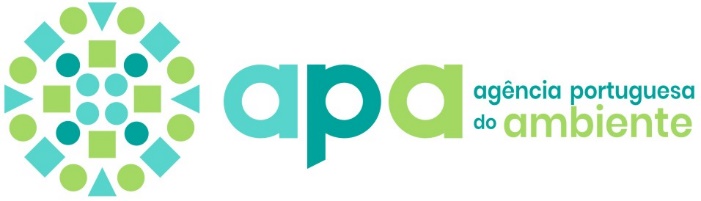 Esquema do processo de autorização para colocação no mercado de um OGM de acordo com o Regulamento n.º 1829/2003, de 22 de Setembro